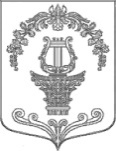 АДМИНИСТРАЦИЯ ТАИЦКОГО ГОРОДСКОГО ПОСЕЛЕНИЯ ГАТЧИНСКОГО МУНИЦИПАЛЬНОГО РАЙОНАПОСТАНОВЛЕНИЕот 04 марта 2021 года                                                                   № 65Руководствуясь ст. 179 Бюджетного кодекса Российской Федерации, Федеральным законом от  06.10.2003 № 131-ФЗ «Об общих принципах организации местного самоуправления в Российской Федерации»,  Положением о бюджетном процессе в муниципальном образовании Таицкое городское поселение Гатчинского муниципального района Ленинградской области, Уставом муниципального образования Таицкое городское поселение Гатчинского муниципального района Ленинградской области,  решением Совета депутатов Таицкого городского поселения № 85 от 14.12.2020 «О бюджете Таицкого городского поселения на 2021 год и на плановый период 2022-2023 годов» и в целях  обеспечения  эффективного  функционирования системы  программно- целевого управления, администрация,ПОСТАНОВЛЯЕТ:1. Дополнить муниципальную программу «Социально-экономическое развитие муниципального образования Таицкое городское поселение Гатчинского муниципального района Ленинградской области на 2018-2024 годы» подпрограммой № 10  «Комплексное развитие сельских территорий МО Таицкое городское поселение»» согласно приложению 1.2. Отделу учета и отчетности, муниципального заказа  Администрации муниципального образования Таицкое городское поселение   внести  изменения в расходную часть  местного бюджета на финансирование мероприятий программы.  3. Настоящее постановление вступает в силу с момента принятия и подлежит официальному опубликованию в газете «Таицкий вестник» и размещению на официальном сайте поселения..  4. Контроль за исполнением настоящего постановления оставляю за собой.Глава администрации  			           Таицкого городского поселения                                    И.В. ЛьвовичПОДПРОГРАММА 10  «Комплексное развитие сельских территорий МО Таицкое городское поселение»Паспорт подпрограммыОбщая характеристика, основные проблемы и прогноз развития сферы реализации муниципальной подпрограммыОсновными причинами исторически сложившейся неблагоприятной ситуации в комплексном развитии села являются остаточный принцип финансирования развития социальной, инженерной инфраструктуры и благоустройства в сельской местности.Низкий уровень комфортности проживания в поселении  влияет на миграционные настроения населения, особенно молодежи. Поэтому благоустройство территории значительно стимулирует привлекательность поселения для проживания на постоянной основе.            В Таицком городском  поселении по состоянию на 2020 год численность населения  составляет  6 794 человек  из них: дети  и молодёжь 42 (%). В настоящее время на территории поселения помещение Молодежного центра  пос. Тайцы, где размещалось 9 спортивных секций (футбол, волейбол, баскетбол, киокусинкай, флор-болл  и т.д.) закрыто на ремонт  на период 2020-2023 год. Другие помещения и объекты  спортивной наклонной  на территории Таицкого городского поселения отсутствуют. Строительство спортивного комплекса с футбольным полем на территории поселения позволит обеспечить выполнение целевых показателей (индикаторов) государственной программы Ленинградской области «Комплексное развитие сельских территорий Ленинградской области», Данный проект  направлен  на формирование здорового образа жизни, развитие и пропаганду массового спорта среди населения. Спорт способен заменить детям и молодёжи  вредные привычки табакокурения, алкоголизма и наркомании, избавит от асоциального проведения досуга (круглосуточный просмотр ТВ, чрезмерное увлечение компьютерными  и видеоиграми), привить полезные навыки  занятий спортом, закалить характер через дисциплину. С учетом объективных особенностей развития территорий и имеющегося значительного разрыва в уровне и качестве жизни на селе по сравнению с городскими территориями достижение прогресса в изменении сложившейся ситуации возможно только на условиях использования программного метода, в том числе постановки задачи, определения путей ее решения с привлечением средств государственной поддержки на федеральном и региональном уровнях.Необходимость реализации подпрограммы обусловлена общефедеральным и региональным значением проблем.2. Основные цели и задачи муниципальной программыЦелями программы являются:-Обеспечение повышения уровня обустройства населенных пунктов, расположенных на территории  Таицкого городского поселения, объектами социальной инфраструктуры;-Обеспечение санитарного и эстетического облика поселения;-Формирование здорового образа жизни, развитие и пропаганду массового спорта среди населения. Задачами программы являются:-Повышение уровня благоустройства территорий населенных пунктов;- Обеспечение повышения уровня обустройства населенных пунктов объектами социальной инфраструктуры.-Реализация комплекса мероприятий по борьбе с борщевиком Сосновского-Строительство спортивных объектов направленных на формирование здорового образа жизни, развитие и пропаганда массового спорта среди населения.Для решения указанных задач предусматриваются:Благоустройство пешеходных дорожек внутри дворовой территории  домов №№ 6-10 по ул. Санаторская в  дер. Большие Тайцы,Обустройство детской игровой площадки по адресу: Ленинградская область, Гатчинский район, дер.Александровка,Обустройство детской игровой площадки по адресу: Ленинградская область, Гатчинский район, дер.Тихвинка,Обустройство детской игровой площадки по адресу: Ленинградская область, Гатчинский район, дер.Истинка,Обустройство детской игровой площадки по адресу: Ленинградская область, Гатчинский район, дер.Большая Ивановка,Строительство спортивного комплекса с футбольным полем по адресу: Ленинградская область, Гатчинский район, пос. Тайцы, ул. Некрасова, д. 1а3. Сроки реализации муниципальной программыПериод реализации муниципальной подпрограммы – 2021 год и плановый период 2022 и 2024 годов.В подпрограмму могут вноситься изменения, в том числе при недостаточности финансирования за счет средств местного бюджета МО Таицкое городское поселение, федерального и областного бюджетов, внебюджетных и иных источников на реализацию мероприятий подпрограммы.4. Характеристика основных мероприятий муниципальной программыПрограмма включает в себя следующие мероприятия:Основное мероприятие 1. «Современный облик сельских территорий Ленинградской области»Реализация мероприятия предусматривает:Выполнение работ по строительству спортивного комплекса с футбольным полем по адресу: Ленинградская область, Гатчинский район, пос. Тайцы, ул. Некрасова, д. 1аОсновное мероприятие 2. «Благоустройство сельских территорий Ленинградской области» Реализация мероприятия предусматривает:-Благоустройство пешеходных дорожек внутри дворовой территории  домов №№ 6-10 по ул. Санаторская в  дер. Большие Тайцы,-Обустройство детской игровой площадки по адресу: Ленинградская область, Гатчинский район, дер.Александровка,-Обустройство детской игровой площадки по адресу: Ленинградская область, Гатчинский район, дер.Тихвинка,-Обустройство детской игровой площадки по адресу: Ленинградская область, Гатчинский район, дер.Истинка,-Обустройство детской игровой площадки по адресу: Ленинградская область, Гатчинский район, дер.Большая Ивановка.Основное мероприятие № 3"Мероприятия по борьбе с борщевиком Сосновского"- Реализация комплекса мероприятий по борьбе с борщевиком Сосновского химическим методом5. Финансовое обеспечение муниципальной программы.Общий объем финансирования подпрограммы (прогнозная оценка) – 590 тыс. руб. Финансирование мероприятий программы осуществляется за счёт средств федерального, областного и местного бюджетов, а также внебюджетных источников.Софинансирование мероприятий из областного бюджета осуществляется в соответствии с областным законом об областном бюджете и  в соответствии с правилами определёнными нормативными правовыми актами Ленинградской области.	 Местный бюджет – средства определяются в соответствии с бюджетом муниципального образования Таицкое городское поселение, утвержденным решением совета депутатов. Они определяются в соответствии с утвержденными в муниципальном бюджете суммами с учетом уровня софинансирования, определенного действующими нормативными правовыми актами Ленинградской области.Внебюджетные источники - средства участников осуществления программных мероприятий (граждан, их работодателей, сельскохозяйственных товаропроизводителей, других предприятий и организаций). Суммы определяются в соответствии с действующими нормативными правовыми актами по каждому мероприятию.Объемы бюджетных средств уточняются ежегодно исходя из возможностей федерального, областного бюджетов и бюджета муниципального образования.6. Ожидаемые результаты реализации муниципальной программыОсновными показателями выполнения Программы являются:- Рост уровня обеспеченности населенных пунктов учреждениями спортивного типа;- Увеличение количества и качества благоустроенных объектов территорий населенных пунктов.-Обеспечение условий для развития комплексного развития территорий населенных пунктов МО Таицкое городское поселениеПланируемые результаты муниципальной подпрограммы«Комплексное развитие сельских территорий МО Таицкое городское поселение» Перечень и финансирование программы«Комплексное развитие сельских территорий МО Таицкое городское поселение» О внесении изменений в постановление от 27.03.2020 № 135 "Об утверждении  муниципальной программы «Социально-экономическое развитие муниципального образования Таицкое городское поселение Гатчинского муниципального района Ленинградской области»  Наименование подпрограммыКомплексное развитие сельских территорий МО Таицкое городское  поселениеКомплексное развитие сельских территорий МО Таицкое городское  поселениеКомплексное развитие сельских территорий МО Таицкое городское  поселениеКомплексное развитие сельских территорий МО Таицкое городское  поселениеКомплексное развитие сельских территорий МО Таицкое городское  поселениеКомплексное развитие сельских территорий МО Таицкое городское  поселениеКомплексное развитие сельских территорий МО Таицкое городское  поселениеКомплексное развитие сельских территорий МО Таицкое городское  поселениеКомплексное развитие сельских территорий МО Таицкое городское  поселениеЦель подпрограммы- становление благоприятной социальной среды и повышение уровня жизни населения;- обеспечение повышения уровня обустройства населенных пунктов, расположенных на территории Таицкого городского поселения, объектами социальной инфраструктуры;-обеспечение санитарного и эстетического облика поселения;- формирование здорового образа жизни, развитие и пропаганду массового спорта среди населения.- становление благоприятной социальной среды и повышение уровня жизни населения;- обеспечение повышения уровня обустройства населенных пунктов, расположенных на территории Таицкого городского поселения, объектами социальной инфраструктуры;-обеспечение санитарного и эстетического облика поселения;- формирование здорового образа жизни, развитие и пропаганду массового спорта среди населения.- становление благоприятной социальной среды и повышение уровня жизни населения;- обеспечение повышения уровня обустройства населенных пунктов, расположенных на территории Таицкого городского поселения, объектами социальной инфраструктуры;-обеспечение санитарного и эстетического облика поселения;- формирование здорового образа жизни, развитие и пропаганду массового спорта среди населения.- становление благоприятной социальной среды и повышение уровня жизни населения;- обеспечение повышения уровня обустройства населенных пунктов, расположенных на территории Таицкого городского поселения, объектами социальной инфраструктуры;-обеспечение санитарного и эстетического облика поселения;- формирование здорового образа жизни, развитие и пропаганду массового спорта среди населения.- становление благоприятной социальной среды и повышение уровня жизни населения;- обеспечение повышения уровня обустройства населенных пунктов, расположенных на территории Таицкого городского поселения, объектами социальной инфраструктуры;-обеспечение санитарного и эстетического облика поселения;- формирование здорового образа жизни, развитие и пропаганду массового спорта среди населения.- становление благоприятной социальной среды и повышение уровня жизни населения;- обеспечение повышения уровня обустройства населенных пунктов, расположенных на территории Таицкого городского поселения, объектами социальной инфраструктуры;-обеспечение санитарного и эстетического облика поселения;- формирование здорового образа жизни, развитие и пропаганду массового спорта среди населения.- становление благоприятной социальной среды и повышение уровня жизни населения;- обеспечение повышения уровня обустройства населенных пунктов, расположенных на территории Таицкого городского поселения, объектами социальной инфраструктуры;-обеспечение санитарного и эстетического облика поселения;- формирование здорового образа жизни, развитие и пропаганду массового спорта среди населения.- становление благоприятной социальной среды и повышение уровня жизни населения;- обеспечение повышения уровня обустройства населенных пунктов, расположенных на территории Таицкого городского поселения, объектами социальной инфраструктуры;-обеспечение санитарного и эстетического облика поселения;- формирование здорового образа жизни, развитие и пропаганду массового спорта среди населения.- становление благоприятной социальной среды и повышение уровня жизни населения;- обеспечение повышения уровня обустройства населенных пунктов, расположенных на территории Таицкого городского поселения, объектами социальной инфраструктуры;-обеспечение санитарного и эстетического облика поселения;- формирование здорового образа жизни, развитие и пропаганду массового спорта среди населения.Муниципальный заказчик подпрограммыАдминистрация Таицкого городского  поселенияАдминистрация Таицкого городского  поселенияАдминистрация Таицкого городского  поселенияАдминистрация Таицкого городского  поселенияАдминистрация Таицкого городского  поселенияАдминистрация Таицкого городского  поселенияАдминистрация Таицкого городского  поселенияАдминистрация Таицкого городского  поселенияАдминистрация Таицкого городского  поселенияУчастники муниципальной программыКомитет по агропромышленному и рыбохозяйственному комплексу Ленинградской области;Комитет по строительству Ленинградской области; Комитет по физической культуре и спорту Ленинградской области.Комитет по агропромышленному и рыбохозяйственному комплексу Ленинградской области;Комитет по строительству Ленинградской области; Комитет по физической культуре и спорту Ленинградской области.Комитет по агропромышленному и рыбохозяйственному комплексу Ленинградской области;Комитет по строительству Ленинградской области; Комитет по физической культуре и спорту Ленинградской области.Комитет по агропромышленному и рыбохозяйственному комплексу Ленинградской области;Комитет по строительству Ленинградской области; Комитет по физической культуре и спорту Ленинградской области.Комитет по агропромышленному и рыбохозяйственному комплексу Ленинградской области;Комитет по строительству Ленинградской области; Комитет по физической культуре и спорту Ленинградской области.Комитет по агропромышленному и рыбохозяйственному комплексу Ленинградской области;Комитет по строительству Ленинградской области; Комитет по физической культуре и спорту Ленинградской области.Комитет по агропромышленному и рыбохозяйственному комплексу Ленинградской области;Комитет по строительству Ленинградской области; Комитет по физической культуре и спорту Ленинградской области.Комитет по агропромышленному и рыбохозяйственному комплексу Ленинградской области;Комитет по строительству Ленинградской области; Комитет по физической культуре и спорту Ленинградской области.Комитет по агропромышленному и рыбохозяйственному комплексу Ленинградской области;Комитет по строительству Ленинградской области; Комитет по физической культуре и спорту Ленинградской области.Задачи подпрограммы- Повышение уровня благоустройства территорий населенных пунктов;- Обеспечение повышения уровня обустройства населенных пунктов объектами социальной инфраструктуры.-Реализация комплекса мероприятий по борьбе с борщевиком Сосновского.-Строительство спортивных объектов направленных на формирование здорового образа жизни, развитие и пропаганда массового спорта среди населения.- Повышение уровня благоустройства территорий населенных пунктов;- Обеспечение повышения уровня обустройства населенных пунктов объектами социальной инфраструктуры.-Реализация комплекса мероприятий по борьбе с борщевиком Сосновского.-Строительство спортивных объектов направленных на формирование здорового образа жизни, развитие и пропаганда массового спорта среди населения.- Повышение уровня благоустройства территорий населенных пунктов;- Обеспечение повышения уровня обустройства населенных пунктов объектами социальной инфраструктуры.-Реализация комплекса мероприятий по борьбе с борщевиком Сосновского.-Строительство спортивных объектов направленных на формирование здорового образа жизни, развитие и пропаганда массового спорта среди населения.- Повышение уровня благоустройства территорий населенных пунктов;- Обеспечение повышения уровня обустройства населенных пунктов объектами социальной инфраструктуры.-Реализация комплекса мероприятий по борьбе с борщевиком Сосновского.-Строительство спортивных объектов направленных на формирование здорового образа жизни, развитие и пропаганда массового спорта среди населения.- Повышение уровня благоустройства территорий населенных пунктов;- Обеспечение повышения уровня обустройства населенных пунктов объектами социальной инфраструктуры.-Реализация комплекса мероприятий по борьбе с борщевиком Сосновского.-Строительство спортивных объектов направленных на формирование здорового образа жизни, развитие и пропаганда массового спорта среди населения.- Повышение уровня благоустройства территорий населенных пунктов;- Обеспечение повышения уровня обустройства населенных пунктов объектами социальной инфраструктуры.-Реализация комплекса мероприятий по борьбе с борщевиком Сосновского.-Строительство спортивных объектов направленных на формирование здорового образа жизни, развитие и пропаганда массового спорта среди населения.- Повышение уровня благоустройства территорий населенных пунктов;- Обеспечение повышения уровня обустройства населенных пунктов объектами социальной инфраструктуры.-Реализация комплекса мероприятий по борьбе с борщевиком Сосновского.-Строительство спортивных объектов направленных на формирование здорового образа жизни, развитие и пропаганда массового спорта среди населения.- Повышение уровня благоустройства территорий населенных пунктов;- Обеспечение повышения уровня обустройства населенных пунктов объектами социальной инфраструктуры.-Реализация комплекса мероприятий по борьбе с борщевиком Сосновского.-Строительство спортивных объектов направленных на формирование здорового образа жизни, развитие и пропаганда массового спорта среди населения.- Повышение уровня благоустройства территорий населенных пунктов;- Обеспечение повышения уровня обустройства населенных пунктов объектами социальной инфраструктуры.-Реализация комплекса мероприятий по борьбе с борщевиком Сосновского.-Строительство спортивных объектов направленных на формирование здорового образа жизни, развитие и пропаганда массового спорта среди населения.Сроки реализации подпрограммы2021-2024 годы2021-2024 годы2021-2024 годы2021-2024 годы2021-2024 годы2021-2024 годы2021-2024 годы2021-2024 годы2021-2024 годыИсточники финансирования подпрограммы, в том числе по годам:Источник финансированияРасходы  (тыс. руб.)Расходы  (тыс. руб.)Расходы  (тыс. руб.)Расходы  (тыс. руб.)Расходы  (тыс. руб.)Расходы  (тыс. руб.)Расходы  (тыс. руб.)Расходы  (тыс. руб.)Источники финансирования подпрограммы, в том числе по годам:Источник финансирования2018 год2019 год2020 год2021 год2022год2023 год2024 годИтогоИсточники финансирования подпрограммы, в том числе по годам:Всего:0,000,000,00400,070,060,060,0590,0Источники финансирования подпрограммы, в том числе по годам:В том числе:0,000,000,00400,070,060,060,0590,0Источники финансирования подпрограммы, в том числе по годам:Средства федерального бюджета0,000,000,00Источники финансирования подпрограммы, в том числе по годам:Средства бюджета Ленинградской области0,000,000,00Источники финансирования подпрограммы, в том числе по годам:Средства бюджета Гатчинского муниципального района 0,000,000,00Источники финансирования подпрограммы, в том числе по годам:Внебюджетные источники0,000,000,0075,075,0Источники финансирования подпрограммы, в том числе по годам:Средства бюджета Таицкого городского поселения0,000,000,00325,070,060,060,0515,0Планируемые результаты реализации программыРост уровня обеспеченности населенных пунктов учреждениями спортивного типа.Увеличение количества и качества благоустроенных объектов территорий населенных пунктов.Рост уровня обеспеченности населенных пунктов учреждениями спортивного типа.Увеличение количества и качества благоустроенных объектов территорий населенных пунктов.Рост уровня обеспеченности населенных пунктов учреждениями спортивного типа.Увеличение количества и качества благоустроенных объектов территорий населенных пунктов.Рост уровня обеспеченности населенных пунктов учреждениями спортивного типа.Увеличение количества и качества благоустроенных объектов территорий населенных пунктов.Рост уровня обеспеченности населенных пунктов учреждениями спортивного типа.Увеличение количества и качества благоустроенных объектов территорий населенных пунктов.Рост уровня обеспеченности населенных пунктов учреждениями спортивного типа.Увеличение количества и качества благоустроенных объектов территорий населенных пунктов.Рост уровня обеспеченности населенных пунктов учреждениями спортивного типа.Увеличение количества и качества благоустроенных объектов территорий населенных пунктов.Рост уровня обеспеченности населенных пунктов учреждениями спортивного типа.Увеличение количества и качества благоустроенных объектов территорий населенных пунктов.Рост уровня обеспеченности населенных пунктов учреждениями спортивного типа.Увеличение количества и качества благоустроенных объектов территорий населенных пунктов.№ п/пЗадачи, направленные на достижение целиПланируемый объем  финансирования на решение данной задачи (тыс. руб.)Планируемый объем  финансирования на решение данной задачи (тыс. руб.)Количественные и/или качественные целевые показатели, характеризующие достижение целей и решение задачЕдиница измеренияБазовое значение показателя (на начало реализации  программы)Планируемое значение показателя по годам реализацииПланируемое значение показателя по годам реализацииПланируемое значение показателя по годам реализацииПланируемое значение показателя по годам реализацииПланируемое значение показателя по годам реализацииПланируемое значение показателя по годам реализацииПланируемое значение показателя по годам реализации№ п/пЗадачи, направленные на достижение целиБюджет поселенияДругие источникиКоличественные и/или качественные целевые показатели, характеризующие достижение целей и решение задачЕдиница измеренияБазовое значение показателя (на начало реализации  программы)2018год2019год2020год2021год2022Год2023год2024год12345678910111213141.Задача 1Развитие сети учреждений спортивного типа, социального назначения на сельских территориях10,0количество объектовшт.0----1--2.Задача 2Благоустройство сельских территорий Ленинградской области380,0количество объектовшт.0---311-3.Задача 3Реализация комплекса мероприятий по борьбе с борщевиком Сосновского200,0Количество объектовГа1---1111№п/пМероприятия по реализации программыИсточники финансированияСрок испол-ненияме-роприя-тияОбъем финанси-рованиямероприя-тий в текущем финансо-вом году(тыс. руб.)Всего(тыс. руб.)Объем финансирования по годам (тыс. руб.)Объем финансирования по годам (тыс. руб.)Объем финансирования по годам (тыс. руб.)Объем финансирования по годам (тыс. руб.)Объем финансирования по годам (тыс. руб.)Объем финансирования по годам (тыс. руб.)Объем финансирования по годам (тыс. руб.)Ответствен-ный за выполнение мероприятия  программы№п/пМероприятия по реализации программыИсточники финансированияСрок испол-ненияме-роприя-тияОбъем финанси-рованиямероприя-тий в текущем финансо-вом году(тыс. руб.)Всего(тыс. руб.)2018год2019год2020Год2021год2022год2023год2024годОтветствен-ный за выполнение мероприятия  программы12345678910111213141.Современный облик сельских территорий Ленинградской областиИтого2022 год0,000,000,000,000,000,0010,000,000,00Турабова Е.Н.1.Современный облик сельских территорий Ленинградской областиСредства федерального бюджетаХ0,000,000,000,000,000,000,000,000,00Турабова Е.Н.1.Современный облик сельских территорий Ленинградской областиСредства бюджета Ленинградской областиХ0,000,000,000,000,000,000,000,000,00Турабова Е.Н.1.Современный облик сельских территорий Ленинградской областиВнебюджетные источникиХ0,000,000,000,000,000,000,000,000,00Турабова Е.Н.1.Современный облик сельских территорий Ленинградской областиСредства бюджета Гатчинского муниципального районаХ0,000,000,000,000,000,000,000,000,00Турабова Е.Н.1.Современный облик сельских территорий Ленинградской областиСредства  бюджета поселения2022 год0,000,000,000,000,000,0010,000,000,00Турабова Е.Н.1.1.Выполнение работ по строительству спортивного комплекса с футбольным полем по адресу: Ленинградская область, Гатчинский район, пос. Тайцы, ул. Некрасова, д. 1аИтого2022 год0,000,000,000,000,000,0010,000,000,001.1.Выполнение работ по строительству спортивного комплекса с футбольным полем по адресу: Ленинградская область, Гатчинский район, пос. Тайцы, ул. Некрасова, д. 1аСредства федерального бюджетаХ0,000,000,000,000,000,000,000,000,001.1.Выполнение работ по строительству спортивного комплекса с футбольным полем по адресу: Ленинградская область, Гатчинский район, пос. Тайцы, ул. Некрасова, д. 1аСредства бюджета Ленинградской областиХ0,000,000,000,000,000,000,000,000,001.1.Выполнение работ по строительству спортивного комплекса с футбольным полем по адресу: Ленинградская область, Гатчинский район, пос. Тайцы, ул. Некрасова, д. 1аВнебюджетные источникиХ0,000,000,000,000,000,000,000,000,001.1.Выполнение работ по строительству спортивного комплекса с футбольным полем по адресу: Ленинградская область, Гатчинский район, пос. Тайцы, ул. Некрасова, д. 1аСредства бюджета Гатчинского муниципального районаХ0,000,000,000,000,000,000,000,000,001.1.Выполнение работ по строительству спортивного комплекса с футбольным полем по адресу: Ленинградская область, Гатчинский район, пос. Тайцы, ул. Некрасова, д. 1аСредства бюджета поселения2022 год0,0010,000,000,000,000,0010,000,000,002.Благоустройство сельских территорий Ленинградской областиИтого2021 год0,000,000,000,000,00350,0010,0010,0010,00Турабова Е.Н.2.Благоустройство сельских территорий Ленинградской областиСредства федерального бюджетаХ0,000,000,000,000,000,000,000,000,00Турабова Е.Н.2.Благоустройство сельских территорий Ленинградской областиСредства бюджета Ленинградской областиХ0,000,000,000,000,000,000,000,000,00Турабова Е.Н.2.Благоустройство сельских территорий Ленинградской областиВнебюджетные источникиХ0,000,000,000,000,0050,000,000,000,00Турабова Е.Н.2.Благоустройство сельских территорий Ленинградской областиСредства бюджета Гатчинского муниципального районаХ0,000,000,000,000,000,000,000,000,00Турабова Е.Н.2.Благоустройство сельских территорий Ленинградской областиСредства бюджета поселения2021 год0,000,000,00300,0010,0010,0010,00Турабова Е.Н.2.1Благоустройство пешеходных дорожек внутри дворовой территории  домов №№ 6-10 по ул. Санаторская в  дер. Большие ТайцыИтого2021 год0,000,000,00200,000,000,000,002.1Благоустройство пешеходных дорожек внутри дворовой территории  домов №№ 6-10 по ул. Санаторская в  дер. Большие ТайцыСредства федерального бюджетаХ0,000,000,000,000,000,000,000,000,002.1Благоустройство пешеходных дорожек внутри дворовой территории  домов №№ 6-10 по ул. Санаторская в  дер. Большие ТайцыСредства бюджета Ленинградской областиХ0,000,000,000,000,000,000,000,000,002.1Благоустройство пешеходных дорожек внутри дворовой территории  домов №№ 6-10 по ул. Санаторская в  дер. Большие ТайцыВнебюджетные источникиХ0,000,000,000,000,0025,000,000,000,002.1Благоустройство пешеходных дорожек внутри дворовой территории  домов №№ 6-10 по ул. Санаторская в  дер. Большие ТайцыСредства бюджета Гатчинского муниципального районаХ0,000,000,000,000,000,000,000,000,002.1Благоустройство пешеходных дорожек внутри дворовой территории  домов №№ 6-10 по ул. Санаторская в  дер. Большие ТайцыСредства бюджета поселения2021 год0,000,000,00175,000,000,000,002.2.Обустройство детской игровой площадки по адресу: Ленинградская область, Гатчинский район, дер.Александровка,Итого2022 год0,000,000,000,000,000,0010,000,000,002.2.Обустройство детской игровой площадки по адресу: Ленинградская область, Гатчинский район, дер.Александровка,Средства федерального бюджетаХ0,000,000,000,000,000,000,000,000,002.2.Обустройство детской игровой площадки по адресу: Ленинградская область, Гатчинский район, дер.Александровка,Средства бюджета Ленинградской областиХ0,000,000,000,000,000,000,000,000,002.2.Обустройство детской игровой площадки по адресу: Ленинградская область, Гатчинский район, дер.Александровка,Внебюджетные источникиХ0,000,000,000,000,000,000,000,000,002.2.Обустройство детской игровой площадки по адресу: Ленинградская область, Гатчинский район, дер.Александровка,Средства бюджета Гатчинского муниципального районаХ0,000,000,000,000,000,000,000,000,002.2.Обустройство детской игровой площадки по адресу: Ленинградская область, Гатчинский район, дер.Александровка,Средства бюджета поселения2022 год0,000,000,000,000,000,0010,000,000,002.3.Обустройство детской игровой площадки по адресу: Ленинградская область, Гатчинский район, дер.ИстинкаИтого2024 год0,000,000,000,000,000,000,0010,002.3.Обустройство детской игровой площадки по адресу: Ленинградская область, Гатчинский район, дер.ИстинкаСредства федерального бюджетаХ0,000,000,000,000,000,000,000,000,002.3.Обустройство детской игровой площадки по адресу: Ленинградская область, Гатчинский район, дер.ИстинкаСредства бюджета Ленинградской областиХ0,000,000,000,000,000,000,000,000,002.3.Обустройство детской игровой площадки по адресу: Ленинградская область, Гатчинский район, дер.ИстинкаВнебюджетные источникиХ0,000,000,000,000,000,000,000,000,002.3.Обустройство детской игровой площадки по адресу: Ленинградская область, Гатчинский район, дер.ИстинкаСредства бюджета Гатчинского муниципального районаХ0,000,000,000,000,000,000,000,000,002.3.Обустройство детской игровой площадки по адресу: Ленинградская область, Гатчинский район, дер.ИстинкаСредства бюджета поселения2024 год0,0010,000,000,000,000,000,000,0010,002.4.Обустройство детской игровой площадки по адресу: Ленинградская область, Гатчинский район, дер.Тихвинка,Итого2021 год0,000,000,000,00150,000,000,000,002.4.Обустройство детской игровой площадки по адресу: Ленинградская область, Гатчинский район, дер.Тихвинка,Средства федерального бюджетаХ0,000,000,000,000,000,000,000,000,002.4.Обустройство детской игровой площадки по адресу: Ленинградская область, Гатчинский район, дер.Тихвинка,Средства бюджета Ленинградской областиХ0,000,000,000,000,000,000,000,000,002.4.Обустройство детской игровой площадки по адресу: Ленинградская область, Гатчинский район, дер.Тихвинка,Внебюджетные источникиХ0,000,000,000,000,000,000,000,000,002.4.Обустройство детской игровой площадки по адресу: Ленинградская область, Гатчинский район, дер.Тихвинка,Средства бюджета Гатчинского муниципального районаХ0,000,000,000,000,000,000,000,000,002.4.Обустройство детской игровой площадки по адресу: Ленинградская область, Гатчинский район, дер.Тихвинка,Средства бюджета поселения2021 год0,0010,000,000,000,00150,0010,000,000,002.5Обустройство детской игровой площадки по адресу: Ленинградская область, Гатчинский район, дер.Большая Ивановка.Итого2023 год0,000,000,000,000,000,0000,0010,000,002.5Обустройство детской игровой площадки по адресу: Ленинградская область, Гатчинский район, дер.Большая Ивановка.Средства федерального бюджетаХ0,000,000,000,000,000,000,000,000,002.5Обустройство детской игровой площадки по адресу: Ленинградская область, Гатчинский район, дер.Большая Ивановка.Средства бюджета Ленинградской областиХ0,000,000,000,000,000,000,000,000,002.5Обустройство детской игровой площадки по адресу: Ленинградская область, Гатчинский район, дер.Большая Ивановка.Внебюджетные источникиХ0,000,000,000,000,000,000,000,000,002.5Обустройство детской игровой площадки по адресу: Ленинградская область, Гатчинский район, дер.Большая Ивановка.Средства бюджета Гатчинского муниципального районаХ0,000,000,000,000,000,000,000,000,002.5Обустройство детской игровой площадки по адресу: Ленинградская область, Гатчинский район, дер.Большая Ивановка.Средства бюджета поселения2023 год0,000,000,000,000,000,000,0010,000,003.Реализация комплекса мероприятий по борьбе с борщевиком Сосновского химическим методом.Итого2021 год0,000,000,000,000,0050,0050,050,0050,00Смирнова Н.В.3.Реализация комплекса мероприятий по борьбе с борщевиком Сосновского химическим методом.Средства федерального бюджетаХ0,000,000,000,000,000,000,000,000,00Смирнова Н.В.3.Реализация комплекса мероприятий по борьбе с борщевиком Сосновского химическим методом.Средства бюджета Ленинградской областиХ0,000,000,000,000,000,000,000,000,00Смирнова Н.В.3.Реализация комплекса мероприятий по борьбе с борщевиком Сосновского химическим методом.Внебюджетные источникиХ0,000,000,000,000,000,000,000,000,00Смирнова Н.В.3.Реализация комплекса мероприятий по борьбе с борщевиком Сосновского химическим методом.Средства бюджета Гатчинского муниципального районаХ0,000,000,000,000,000,000,000,000,00Смирнова Н.В.3.Реализация комплекса мероприятий по борьбе с борщевиком Сосновского химическим методом.Средства бюджета поселения2021 год0,000,000,000,000,0050,0050,0050,0050,00Смирнова Н.В.